Протокол № 2Об итогах закупа медицинских изделий способом запроса ценовых предложений на 2020 год      г. Алматы                                                                                                                                                                                                                              «19» февраля 2020 г.Некоммерческое акционерное общество "Казахский национальный медицинский университет имени С.Д. Асфендиярова", находящегося по адресу г. Алматы, ул. Толе Би 94, в соответствии с п.103 главой 10 Правил  организации и проведения закупа лекарственных средств и медицинских изделий, фармацевтических услуг утвержденного Постановлением Правительства Республики Казахстан от 30 октября 2009 года №1729, провел закуп способом запроса ценовых предложений по следующим наименованиям:Выделенная сумма 12 268 337,00 (двенадцать миллионов двести шестьдесят восемь тысяч триста тридцать семь) тенге.       Место поставки товара: г. Алматы,  Университетская клиника  «Аксай» мкр. Тастыбулак, ул. Жана-Арна, д.14/1.Наименование потенциальных поставщиков, представивших ценовое предложение до истечения окончательного срока предоставления ценовых предложений:ТОО «MEDICAL MARKETING GROUP KZ» (МЕДИКАЛ МАРКЕТИНГ ГРУПП КЗ) - г. Алматы, ул. Толе би, 291 (11.02.2020 г. 15:38)ИП «ЭММИ ДЭНТА» - г.Тараз, ул. Казыбек би, 117, кв. 9 (11.02.2020 г. 15:51)ТОО «ОАД-27» - г. Алматы, ул. Казыбек би, 177 (11.02.2020 г. 16:45)ТОО «PHARMACY» - г. Алматы, ул. Варламова, 33, кв. 180 (12.02.2020 г. 10:58)ТОО «Гелика» - г. Петропавловск, ул. Маяковского 95  (12.02.2020 г. 14:31)ТОО «Алма-Мед» - г. Алматы, ул. Пятницкого, 52 (12.02.2020 г. 15:09)ИП Жарлыкасынова А.С. - г. Алматы, ул. Заречная, 74 (12.02.2020 г. 15:10)ТОО «ІСКЕР МЕДСЕРВИС» - г. Алматы, ул. Шафик Чокина, 116, кв. 47 (12.02.2020 г. 15:11)ТОО «Steri Med» - г. Алматы, ул. Наурызбай батыра 65 литер «В1» оф. 230 (12.02.2020 г. 15:24)ТОО «KazAmirService» - г. Алматы, пр. Райымбека, 243В (13.02.2020 г. 08:30)ТОО «Pharmprovide» - г. Алматы, ул. Блока, 14 (13.02.2020 г. 08:33)ТОО «МФК«Биола» - г. Алматы, ул. Монгольская, 44 (13.02.2020 г. 08:56)Организатор закупок Некоммерческое акционерное общество "Казахский национальный медицинский университет имени С.Д. Асфендиярова" по результатам оценки и сопоставления ценовых предложений потенциальных поставщиков РЕШИЛА: - определить победителем ТОО «MEDICAL MARKETING GROUP KZ» (МЕДИКАЛ МАРКЕТИНГ ГРУПП КЗ) - г. Алматы, ул. Толе би, 291по лотам № 11-12 на основании предоставления только одного ценового предложения и заключить с ним договор на сумму 298 000,00 (двести девяносто восемь тысяч) тенге.- определить победителем ИП «ЭММИ ДЭНТА» - г.Тараз, ул. Казыбек би, 117, кв. 9 по лотам № 25-26, 37, 39 на основании предоставления только одного ценового предложения и заключить с ним договор на сумму 2 265 500,00 (два миллиона двести шестьдесят пять тысяч пятьсот) тенге.- определить победителем ТОО «PHARMACY» - г. Алматы, ул. Варламова, 33, кв. 180 по лотам № 30-31 на основании предоставления наименьшего ценового предложения и заключить с ним договор на сумму 50 000,00 (пятьдесят тысяч) тенге.- определить победителем ТОО «Гелика» - г. Петропавловск, ул. Маяковского 95 по лоту № 9 на основании предоставления наименьшего ценового предложения и заключить с ним договор на сумму 1 041 200,00 (один миллион сорок одна тысяча двести) тенге.- определить победителем ТОО «Steri Med» - г. Алматы, ул. Наурызбай батыра 65 литер «В1» оф. 230 по лотам № 2-4 на основании предоставления наименьшего ценового предложения, № 5 на основании предоставления только одного ценового предложения и заключить с ним договор на сумму 1 264 620,00 (один миллион двести шестьдесят четыре тысячи шестьсот двадцать) тенге.- определить победителем ТОО «МФК«Биола» - г. Алматы, ул. Монгольская, 44 по лотам № 13-15, 20 на основании предоставления наименьшего ценового предложения, № 16-17 на основании предоставления только одного ценового предложения и заключить с ним договор на сумму 2 169 855,00 (два миллиона сто шестьдесят девять тысяч восемьсот пятьдесят пять) тенге.- отклонить лот № 6 -представленная техническая спецификация  потенциального поставщика ТОО «KazAmirService» не соответствует  заявленному описанию Заказчика, отклонить лот № 39  на основании подпункта 1) пункта 20 Правил - непредоставление документов, подтверждающих соответствие предлагаемых товаров.Признать несостоявшимся лоты № 1, 7-8, 10, 18-19, 21-24, 27-29, 32-36, 38, 40-41  на основании отсутствия представленных ценовых предложений.Победитель представляет Заказчику или организатору закупа в течение десяти календарных дней со дня признания победителем пакет документов, подтверждающие соответствие квалификационным требованиям, согласно главе 10, пункта 113 Постановления Правительства РК от 30.10.2009 г. №1729. Председатель комиссии:     Руководитель Департамента экономики и финансов                            _______________________      Утегенов А.К.Члены комиссии:                                                                                    Руководитель управления государственных закупок                          ________________________      Кумарова Н.А.     Руководитель отдела лекарственного обеспечения                              ________________________      Адилова Б.А.      Секретарь комиссии:                                                                                    _________________________    Салиахметова Д.О.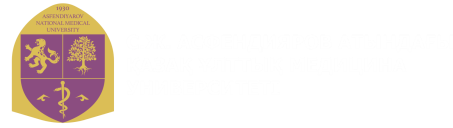 "С.Д. Асфендияров атындағы Қазақ ұлттық медицина университеті" Коммерциялық емес акционерлік қоғамы
Некоммерческое акционерное общество "Казахский национальный медицинский университет имени С.Д. Асфендиярова""С.Д. Асфендияров атындағы Қазақ ұлттық медицина университеті" Коммерциялық емес акционерлік қоғамы
Некоммерческое акционерное общество "Казахский национальный медицинский университет имени С.Д. Асфендиярова"П.ПНаименование  ТовараКраткое описание

Ед.
изм.Кол-воЦена за единицу товара
(в тенге)Общая стоимость Товара
(в тенге)1Кассеты - полиспецифическая античеловеческаяКассеты - полиспецифическая античеловеческая №100 опредупаковка1160 000,00160 000,002Пакеты для паровый стер.комбинир.рулоны Рулон комбинированный плоский , 75мм х 200мм. Комбинированные рулоны плоские состоят из прозрачной синтетической (полиэстер/полипропилен) пленки и бумаги для паровой стерилизации. Толщина пленки 56 мкм. В комбинированной упаковке используется специальная водоотталкивающая бумага, предназначенная для паровой стерилизации. Плотность 70г/м, рН 6,0-8,0.   Срок хранения в упакованных изделиях не менее 60 месяцев. Допустимые отклонения по ширине рулонов плюс-минус 5мм. Ширина рулонов не менее 75мм, длина рулонов не менее 200 мрулон308 000,00240 000,003Пакеты для паровый стер.комбинир.рулоны Рулон комбинированный плоский,  150мм х 200м
Комбинированные рулоны плоские состоят из прозрачной синтетической (полиэстер/полипропилен) пленки и бумаги для паровой стерилизации. Толщина пленки 56 мкм. В комбинированной упаковке используется специальная водоотталкивающая бумага, предназначенная для паровой стерилизации. Плотность 70г/м, рН 6,0-8,0.   Срок хранения в упакованных изделиях не менее 60 месяцев. Допустимые отклонения по ширине рулонов плюс-минус 5мм. Ширина рулонов не менее 75мм, длина рулонов не менее 200 мрулон3018 000,00540 000,004Пакеты для паровый стер.комбинир.рулоны Рулон комбинированный плоский ,  200мм х 200м
Комбинированные рулоны плоские состоят из прозрачной синтетической (полиэстер/полипропилен) пленки и бумаги для паровой стерилизации. Толщина пленки 56 мкм. В комбинированной упаковке используется специальная водоотталкивающая бумага, предназначенная для паровой стерилизации. Плотность 70г/м, рН 6,0-8,0.   Срок хранения в упакованных изделиях не менее 60 месяцев. Допустимые отклонения по ширине рулонов плюс-минус 5мм. Ширина рулонов не менее 75мм, длина рулонов не менее 200 мрулон2022 000,00440 000,005Пакеты для паровый стер.комбинир.рулоны Рулон комбинированный плоский,  300мм х 200м
Комбинированные рулоны плоские состоят из прозрачной синтетической (полиэстер/полипропилен) пленки и бумаги для паровой стерилизации. Толщина пленки 56 мкм. В комбинированной упаковке используется специальная водоотталкивающая бумага, предназначенная для паровой стерилизации. Плотность 70г/м, рН 6,0-8,0.   Срок хранения в упакованных изделиях не менее 60 месяцев. Допустимые отклонения по ширине рулонов плюс-минус 5мм. Ширина рулонов не менее 75мм, длина рулонов не менее 200 мрулон2029 000,00580 000,006ЛейкопластырьРазмер 5см х5 м. на тканьевой основе  в рулонахю  Основы – ткань хлопчатобумажная;  в качестве клеевого слоя – акрилатный клей (эмульсия акриловая, аммиак водный ) или термоплавкий клей,  в качестве защитного покрытия – материал антиадгезионный. Сопротивление отслаиванию должно быть не менее 0,50 Н/см от пластины из нержавеющей стали. Количество акрилатного клея на 1м2 ткани хлопчатобумажной должно быть (40±20) г. Количество термоплавкого клея на 1м2 ткани хлопчатобумажной должно быть (50±30) г. 5. Срок годности: 4 года со дня изготовления. Класс 1 – с низкой степенью рискашт600500,00300 000,007ЛейкопластырьРазмер 1,5смх5м  в рулонах микропористый хирургический пластырь на бумажной основе с гипоаллергенным акриловым клеем;
Ширина  - 1,5 cм, длина - 5 м.  Основа:    микропористая нетканая целлюлоза; Адгезив:    гипоаллергенный акриловый клей; шт30038,9811 694,008ЛейкопластырьРазмер 2,25см х 5м не ткан основе, в рулонах на полиэтиленовой основе, покрытой медицинским термоклеемшт30088,2326 469,009Марля  Марля медицинская хлопчатобумажная отбеленная в рулонах 1000 м х 90 см. метр1900068,001 292 000,0010Электродные подушечки с токопроводящим гелем (Для системы Регистрации слуховых вызванных потенциалов Interacoustics EP 25  названиеPEG15 Ambu Neuroline 720 Упаковка 25штдля проведения диагностики нарушений слуха №25уп507 900,00395 000,0011Катетер Катетеры для гемодиализа  Ғ8,0шт1020 000,00200 000,0012Катетер Катетеры для гемодиализа  Ғ9,0шт1020 000,00200 000,0013Шприцы Шприцы 5 гр стерильные однаразовые для иньекциишт6500011,27732 550,0014Шприцы Шприцы 10 гр стерильные однаразовые  для иньекциишт3500017,26604 100,0015Шприцы Шприцы 20 гр стерильные однаразовые для иньекциишт3000025,64769 200,0016Шприцы Шприцы 50 гр стерильные однаразовые для иньекциишт30059,1817 754,0017ШприцыШприцы стерильные однаразовые 3-х компонентные 1,0шт2500016,93423 250,0018Катетер детский мужскойКатетер детский №5 мм длина 40ммшт50595,0029 750,0019Катетер детский мужскойКатетер детский №4 мм длина 40 ммшт50595,0029 750,0020Катетер Катетер Фолея 2-х ходовой детский FR 10 ммшт50595,0029 750,0021Одноразовые  карпульные иглыОдноразовые карпульные иглы для проведения местной инъекционной анестезии  В упаковке 100 игл. Возможные размеры 0,3х12 мм; .уп51 600,008 000,0022Одноразовые  карпульные иглыОдноразовые карпульные иглы для проведения местной инъекционной анестезии  В упаковке 100 игл. Возможные размеры  0,3х25мм; уп51 600,008 000,0023Одноразовые  карпульные иглыОдноразовые карпульные иглы для проведения местной инъекционной анестезии  В упаковке 100 игл. Возможные размеры  0,3х35мм.уп51 600,008 000,0024Гемостатическая губка Кровоостанавливающий материал.Губка гемостатическая абсорбирующая желатиновая рассасывающаяся стерильная 10х10х10ммшт3001 440,00432 000,0025Капрамин Гемостатическая жидкость, флакон 30 млфл52 190,0010 950,0026Комплект стоматологический стерильный однократного примененияВ набор входит лоток, зеркало, пинцет, зонд, ватные валики, салфетка. Для осмотра полости рта. Стерильный. Размер 20*12смшт3000640,001 920 000,0027Раствор для подслизистых инъекций в стоматологии 4% 1,7 мл Раствор для инфильтрационной и проводниковой анестезии. Местный анестетик для стоматологии широкого применения. В упаковке 50 карпул по 1,7 мл . 4%уп3510 450,00365 750,0028Раствор для подслизистых инъекций в стоматологии 4% 1,7 мл (форте)Раствор для инфильтрационной и проводниковой анестезии. Местный анестетик для стоматологии широкого применения. В упаковке 50 карпул по 1,7 мл . 4% (форте)уп4510 450,00470 250,0029 Карпульный шприцКарпульный шприц . Применение: для проведения аспирационной пробы; для проведения инфильтрационной и проводниковой анестезии.  Из нержавеющей стали. Совместим с иглами разных фирм. Достаточно крепкий (для введения анестетиков под давлением). Имеет эстетичный вид. Прост и удобен для пользования одной рукой. Упаковка: штучно шприц с переходником. Объем: 1,7–1,8 мл шт404 443,00177 720,0030Кетгут простой 3/0-75 см  c  иглой  Нить хирургическая рассасывающая Кетгут простой Линтекс, условных размеров 1 длиной (см) 75, с иглами атравматической. однократного применения        Стерильный материал для зашивания слизистой полости рта.  (№3 )шт50750,0037 500,0031Кетгут простой 4/0-75 см  c  иглой  Нить хирургическая рассасывающая Кетгут простой Линтекс, условных размеров 1 длиной (см) 75, с иглами атравматической. однократного применения        Стерильный материал для зашивания слизистой полости рта.  (№4 )шт50750,0037 500,0032Стоматологический скальпель одноразовый стерильныйСтоматологические скальпели стерильные,одноразовые,размеры:10 с защитным колпачком из углеродистой стали. Состоят из пластиковой ручки и сменного лезвия,  Лезвие изготовлено из прочной    нержавеющей стали •  Специальная технология заточки      •  Стерилизованы радиационным методом•  Индивидуальная стерильная упаковка  исключительную остроту лезвияобеспечивает. В упаковке 10 шт.уп1001 050,00105 000,0033Стоматологический скальпель одноразовый стерильныйСтоматологические скальпели стерильные,одноразовые,размеры:11 с защитным колпачком из углеродистой стали. Состоят из пластиковой ручки и сменного лезвия,  Лезвие изготовлено из прочной    нержавеющей стали •  Специальная технология заточки      •  Стерилизованы радиационным методом•  Индивидуальная стерильная упаковка  исключительную остроту лезвияобеспечивает. В упаковке 10 шт.уп1001 050,00105 000,0034Стоматологический скальпель одноразовый стерильныйСтоматологические скальпели стерильные,одноразовые,размеры:12 с защитным колпачком из углеродистой стали. Состоят из пластиковой ручки и сменного лезвия,  Лезвие изготовлено из прочной    нержавеющей стали •  Специальная технология заточки      •  Стерилизованы радиационным методом•  Индивидуальная стерильная упаковка  исключительную остроту лезвияобеспечивает. В упаковке 10 шт.уп1001 050,00105 000,0035Стоматологический скальпель одноразовый стерильныйСтоматологические скальпели стерильные,одноразовые,размеры: 13 с защитным колпачком из углеродистой стали. Состоят из пластиковой ручки и сменного лезвия,  Лезвие изготовлено из прочной    нержавеющей стали •  Специальная технология заточки      •  Стерилизованы радиационным методом•  Индивидуальная стерильная упаковка  исключительную остроту лезвияобеспечивает. В упаковке 10 шт.уп1001 050,00105 000,0036Стоматологический скальпель одноразовый стерильныйСтоматологические скальпели стерильные,одноразовые,размеры: 14 с защитным колпачком из углеродистой стали. Состоят из пластиковой ручки и сменного лезвия,  Лезвие изготовлено из прочной    нержавеющей стали •  Специальная технология заточки      •  Стерилизованы радиационным методом•  Индивидуальная стерильная упаковка  исключительную остроту лезвияобеспечивает. В упаковке 10 шт.уп1001 050,00105 000,0037игла карпульная для карпульного шприца при проведение анестезии. В упаковке 100 шт. Иглы карпульные стоматологические С-К-Ject 0,4*35 мм № 100уп1502 100,00315 000,0038Экскаватор стоматологический двусторонний инструмент с рабочими частями в виде мелких ложечек с острыми краями; применяется для извлечения из кариозной полости зуба пищевых остатков, размягченных слоев дентина, спиленных бором твердых тканей зуба, а также для удаления отложений на зубах и обработки зубодесневых карманов. Размер 158 ммшт10560,005 600,0039Иглодержатель хирургический инструмент, который используется для проведения хирургической иглы через ткани при наложении швов. Размер 120 ммшт510 000,0050 000,0040Игла атравматическая с кетгутомИгла атравматическая с кетгутом 50 смшт4450,001 800,0041Аспирационная трубка Трубка аспирационная специально предназначена для соединения аппаратов для аспирации (мобильных или централизованных отсасывателей, вакуумных регуляторов) с ёмкостью для накопления собираемых жидкостей, а также для соединения сборников с наконечниками для отсасывания. Трубка изготовлена из не токсичного медицинского ПВХ, имеет ребристую структуру, что препятствует перекручиванию. На концах трубки располагаются эластичные концевые фитинги, которые обеспечивают надежное соединение со всеми всасывающими устройствами. Размер трубки – 180 см шт2004370,00874 000,00Итого:Итого:Итого:Итого:Итого:Итого:12 268 337,00   П.ПНаименование  Товара
Ед.
изм.Кол-воЦена за единицу товара
(в тенге)ТОО «MEDICAL MARKETING GROUP KZ» (МЕДИКАЛ МАРКЕТИНГ ГРУПП КЗ)ИП «ЭММИ ДЭНТА»ТОО «ОАД-27»ТОО «PHARMACY»ТОО «Гелика»ТОО «Алма-Мед»ИП Жарлыкасынова А.С.ТОО «ІСКЕР МЕДСЕРВИС»ТОО «Steri Med»ТОО «KazAmirService»ТОО «Pharmprovide»ТОО «МФК«Биола»1Кассеты - полиспецифическая античеловеческаяупаковка1160 000,002Пакеты для паровый стер.комбинир.рулонырулон308 000,005 458,007 800,003Пакеты для паровый стер.комбинир.рулонырулон3018 000,0010 998,0017 000,004Пакеты для паровый стер.комбинир.рулонырулон2022 000,0015 721,0021 900,005Пакеты для паровый стер.комбинир.рулонырулон2029 000,0022 826,006Лейкопластырь Размер 5см х5 м.шт600500,00175,007Лейкопластырь Размер 1,5смх5мшт30038,988Лейкопластырь Размер 2,25см х 5м шт30088,239Марляметр19 00068,0055,9054,8063,0064,00175,0057,0010Электродные подушечки с токопроводящим гелем (Для системы Регистрации слуховых вызванных потенциалов Interacoustics EP 25  названиеPEG15 Ambu Neuroline 720 Упаковка 25штуп507 900,0011Катетершт1020 000,0014 900,0012Катетершт1020 000,0014 900,0013Шприцы 5 гршт65 00011,279,8011,009,0514Шприцы 10 гр шт35 00017,2617,0013,8815Шприцы 20 гршт30 00025,6425,0022,5016Шприцы 50 гршт30059,1859,0017Шприцы 1 гршт25 00016,9315,6718Катетер детский мужскойшт50595,0019Катетер детский мужскойшт50595,0020Катетер Фолея 2-х ходовой детский FR 10 ммшт50595,00240,00227,1021Одноразовые  карпульные иглыуп51 600,0022Одноразовые  карпульные иглыуп51 600,0023Одноразовые  карпульные иглыуп51 600,0024Гемостатическая губкашт3001 440,0025Капраминфл52 190,002 100,0026Комплект стоматологический стерильный однократного примененияшт3 000640,00630,0027Раствор для подслизистых инъекций в стоматологии 4% 1,7 млуп3510 450,0028Раствор для подслизистых инъекций в стоматологии 4% 1,7 мл (форте)уп4510 450,0029Карпульный шприцшт404 443,0030Кетгут простой 3/0-75 см  c  иглойшт50750,00750,00500,0031Кетгут простой 4/0-75 см  c  иглойшт50750,00750,00500,0032Стоматологический скальпель одноразовый стерильныйуп1001 050,0033Стоматологический скальпель одноразовый стерильныйуп1001 050,0034Стоматологический скальпель одноразовый стерильныйуп1001 050,0035Стоматологический скальпель одноразовый стерильныйуп1001 050,0036Стоматологический скальпель одноразовый стерильныйуп1001 050,0037игла карпульнаяуп1502 100,002 100,0038Экскаватор стоматологическийшт10560,0039Иглодержательшт510 000,0010 000,002 500,0040Игла атравматическая с кетгутомшт4450,0041Аспирационная трубкашт2004370,00